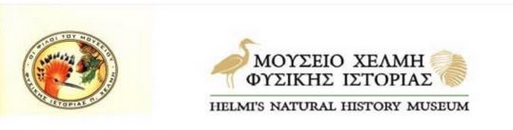 18 ΜΑΪΟΥ ΔΙΕΘΝΗΣ ΗΜΕΡΑ ΜΟΥΣΕΙΩΝΔΕΛΤΙΟ ΤΥΠΟΥ Το Μουσείο Χέλμη Φυσικής Ιστορίας με πρόφαση την πανδημία των τελευταίων δύο ετών και το αντίκτυπο της στον Ελληνικό αλλά και παγκόσμιο ιστό, σας προσκαλεί το ερχόμενο Σάββατο 22-5-21 και ώρα 10:00 πρωινή, στην αφιερωματική του Ημερίδα με τίτλο "Πάμε τώρα Παραλία! "Επαγρύπνηση των Μουσείων Φυσικής Ιστορίας και Ανάδειξη του εθελοντικού έργου της ομάδας συλλογής Απορριμμάτων Green Activist Group, στις παραλίες της Ζακύνθου".Η φετινή ημέρα των Μουσείων-μελών του Διεθνούς Συμβουλίου Μουσείων (ΙCOM), που γιορτάζεται κάθε έτος, φαίνεται ότι αποτελεί τόσο για την πολιτιστική ταυτότητα όσο και για την οικολογική αφύπνιση μία ακόμη μοναδική  ευκαιρία: να αναδεχθούν τα προβλήματα ρύπανσης που έχουν σημειωθεί τα τελευταία έτη στη Ζάκυνθο τόσο για  τον ανθρώπινο παράγοντα όσο και την επίδραση του στο οικοσύστημα, στο φυσικό τοπίο  και της θαλάσσιας ζωής. Eιδικότερα, η φετινή θεματική του Διεθνούς συμβουλίου Μουσείων εστιάζει στην ισότητα των ανθρώπων, στην ανάγκη επαναπροσδιορισμού της αποστολής των μουσείων και της επανεκκίνησης - επαγρύπνησης όλων στην μετά Covid περίοδο. Για αυτούς του λόγους, η Ημερίδα είναι εστιασμένη στο αντίκτυπο της χρήσης πλαστικών μασκών και μέσω υγιεινής  που δυστυχώς έχουν επιβαρύνει το περιβάλλον, το θαλάσσιο οικοσύστημα, τις παραλίες της Ζακύνθου κατά την απόρριψη τους. Σε αυτή την προσπάθεια ο Πρόεδρος, ο Ιδρυτής και το Διοικητικό συμβούλιο υπό τη σκέψη της επιστροφής μας στις παραλίες, προσκαλούν το κοινό στην Ημερίδα. Με μία εναρκτήρια ομιλία του Μουσειολόγου κ. Κ. Στουπάθη,  του Βιολόγου κ. Ν. Χέλμη να μιλήσει διαδικτυακά για τις συνέπειες της ρύπανσης. Επίσης, τον συντονιστή κ. Δ. Κλάδη να αναφερθεί στο αξιόλογο έργο της εθελοντικής Ομάδας «Green Activist Group» μίας από τις πιο δραστήριες στο νησί, που έχει προβεί σε συλλογή απορριμμάτων σε πολλές περιοχές της Ζακύνθου.  Μεταξύ των οποίων αυτών στο Καλαμάκι, του Ναυαγίου, στο λιμάνι, κ.α. Επισημαίνεται, ότι κατά την έναρξης της Ημερίδας θα προβληθεί το νέο Βίντεο-παραγωγή του Μουσείου που είναι αφιερωμένο στην άνω των 20 ετών επιτυχή λειτουργία του. Κατά αυτό τον τρόπο, στο επίκεντρο παραμένει η ανάγκη επαγρύπνησης όλων για την ανάπτυξη της οικολογικής μας επαγρύπνησης αλλά και σεβασμού απέναντι στο φυσικό περιβάλλον.Το Μουσείο ανοίγει ξανά την πόρτα του, αναμένοντας τους επισκέπτες και φίλους του, τηρώντας αυστηρά όλους τους κανόνες υγιεινής. Link Σύνδεσης: https://teams.microsoft.com/l/meetup-join/19%3ad9ed73c18d8e4e078c0c40ac31446258%40thread.tacv2/1621273287367?context=%7b%22Tid%22%3a%22cb62fe3a-db7b-42ce-8c4e-d2a2af74d141%22%2c%22Oid%22%3a%2255c47e7d-ffbb-4d27-bc77-191236a0b48d%22%7dΖάκυνθος 17/5/21, Ο Ιδρυτής,Ο Πρόεδρος και το Διοικητικό Συμβούλιο του ΜΦΙΧ.